Постановление председателя Совета28 декабря 2018 года № 3О внесении изменений и дополнений в учетную политикуСовета городского округа город Стерлитамак Республики БашкортостанРуководствуясь Федеральным законом от 06.12.2011г. № 402-ФЗ «О бухгалтерском учете», приказами Минфина России от 01.12.2010 г. № 157н «Об утверждении единого плана счетов бухгалтерского учета для органов государственной власти, органов местного самоуправления, органов управления государственными внебюджетными фондами, государственных академий наук, государственных (муниципальных) учреждений и инструкции по его применению», от 30.05.2018 г. № 122н «Влияние изменений курсов иностранных валют», от 27.02.2018 г. № 32н «Доходы», № 274н «Учетная политика, оценочные значения и ошибки», № 275н «События после отчетной даты», № 278н «Отчет о движении денежных средств», в соответствии с действием Договора на бухгалтерское обслуживание Совета городского округа город Стерлитамак от 01.02.2016г. № 10, осуществляемого МКУ «Центр учета и обслуживания г.Стерлитамак»ПОСТАНОВЛЯЮ:Внести изменения и дополнения в учетную политику Совета городского округа город Стерлитамак Республики Башкортостан, утвержденную постановлением председателя Совета городского округа город Стерлитамак Республики Башкортостан от 18.07.2017 года № 3 (в ред. от 12.07.2018г. № 1).Подраздел «Нормативные документы» раздела 1 «Общие положения» дополнить следующими словами:Приказ Минфина России от 30.12.2017г. № 274н «Об утверждении федерального стандарта бухгалтерского учета для организаций государственного сектора «Учетная политика, оценочные значения и ошибки» (далее – Приказ 274н)Приказ Минфина России от 30.12.2017г. № 275н «Об утверждении федерального стандарта бухгалтерского учета для организаций государственного сектора «События после отчетной даты» (далее – Приказ 275н)Приказ Минфина России от 30.12.2017г. № 278н «Об утверждении федерального стандарта бухгалтерского учета для организаций государственного сектора «Отчет о движении денежных средств» (далее – Приказ 278н)Приказ Минфина России от 27.02.2018г. № 32н «Об утверждении федерального стандарта бухгалтерского учета для организаций государственного сектора «Доходы» (далее – Приказ 32н)Приказ Минфина России от 30.05.2018г. № 122н «Об утверждении федерального стандарта бухгалтерского учета для организаций государственного сектора «Влияние изменений курсов иностранных валют».Дополнить подразделом «Особенности проведения инвентаризации перед годовой отчетностью»:Решение о признании убытка от обесценения актива принимается Комиссией по поступлению и выбытию активов с составлением Акта обесценения. Решение о признании убытка от обесценения активов, распоряжение которыми требует согласования с собственником принимается только после получения такого согласования (п. 15 Приказа 259н).Подраздел «Порядок отражения событий после отчетной даты» заменить полностью и читать в следующей редакции:К событиям после отчетной даты относятся (п. 3 Приказа 275н):События, которые подтверждают условия хозяйственной деятельности, существовавшие на отчетную дату (далее – корректирующие события)События, которые свидетельствуют об условиях хозяйственной деятельности, возникших после отчетной датыК корректирующим событиям относятся: выявление документально подтвержденных обстоятельств, указывающих на наличие у дебиторской задолженности признаков безнадежной к взысканию задолженности, в частности: по причине смерти физического лица - должника;в связи с признанием должника банкротом, если по состоянию на отчетную дату в отношении него уже осуществлялась процедура банкротства;при ликвидации организации - должника в части его задолженности по платежам, не погашенным по причине недостаточности имущества или невозможности их погашения учредителями (участниками) указанной организации в порядке, установленном Законодательством РФ;в связи с принятия судом акта, в соответствии с которым учреждение утрачивает возможность взыскания с должника задолженности в связи с истечением срока ее взыскания (срока исковой давности), в том числе в случае вынесения судом определения об отказе в восстановлении пропущенного срока подачи заявления в суд о взыскании задолженности;при вынесении судебным приставом-исполнителем постановления об окончании исполнительного производства и о возвращении взыскателю исполнительного документа если с даты образования дебиторской задолженности прошло более пяти лет, в следующих случаях если размер задолженности не превышает размера требований к должнику для возбуждения производства по делу о банкротстве или в случае если судом возвращено заявление о признании плательщика платежей банкротом или прекращено производство по делу о банкротстве в связи с отсутствием средств, достаточных для возмещения судебных расходовзавершение после отчетной даты судебного производства, в результате которого подтверждается наличие (отсутствие) на отчетную дату обязательства, по которому ранее был определен резерв предстоящих расходов;завершение после отчетной даты процесса оформления государственной регистрации права собственности (оперативного управления), который был инициирован в отчетном периоде;получение от страховой организации документа, устанавливающего (уточняющего) размер страхового возмещения по страховому случаю, произошедшему в отчетном периоде;получение информации, указывающей на обесценение активов на отчетную дату или на необходимость корректировки убытка от обесценения активов, признанного на отчетную дату;изменение после отчетной даты кадастровых оценок нефинансовых активов;обнаружение после отчетной даты, но до даты принятия (утверждения) отчетности субъекта отчетности, ошибки в данных бухгалтерского учета или отчетности (в том числе за предыдущие отчетные периоды)завершение после отчетной даты процесса оформления изменений существенных условий сделки, который был инициирован в отчетном периоде;определение после отчетной даты суммы активов и обязательств, возникающих при завершении текущего финансового года в соответствии с бюджетным законодательством РФ, распределением доходов (обязательств), установленным международными соглашениями.Существенное корректирующее событие после отчетной даты отражается в учете последним днем отчетного периода путем оформления дополнительной бухгалтерской записи, либо бухгалтерской записи, оформленной по способу "Красное сторно", и дополнительной бухгалтерской записи до отражения бухгалтерских записей по завершению финансового года. Кроме этого информация о таких событиях раскрывается в Пояснительной записке к отчетности.Решение о регистрации в бухгалтерской отчетности за отчетный год существенного корректирующего события принимает Главный бухгалтер Учреждения. Операция оформляется Бухгалтерской справкой (ф. 0504833).Поступление после отчетной даты первичных учетных документов, оформляющих факты хозяйственной жизни, возникшие в отчетном периоде, не является событием после отчетной даты.К некорректирующим событиям относятся: принятие решения о реорганизации, ликвидации или изменении типа учреждения, о котором не было известно по состоянию на отчетную дату;существенное поступление или выбытие активов, связанное с операциями, инициированными в отчетном периоде;возникновение обстоятельств (в том числе чрезвычайных), в результате которых активы выбыли из владения, пользования и распоряжения учреждения вследствие их гибели или уничтожения, в том числе помимо воли владельца, а также вследствие невозможности установления их местонахождения; публичные объявления об изменениях государственной политики, планов и намерений учредителя (собственника), реализация которых в ближайшем будущем существенно окажет влияние на деятельность учреждения;изменение величины активов или обязательств, произошедшее в результате существенного изменения после отчетной даты курсов иностранных валют;передача после отчетной даты на аутсорсинг всей или значительной части функций (полномочий), осуществляемых учреждением на отчетную дату;принятие после отчетной даты решений о прощении долга по кредиту (займу, ссуде), возникшего до отчетной даты;начало судебного производства, связанного исключительно с событиями, произошедшими после отчетной даты;изменения законодательства, в том числе утверждение нормативных правовых актов, оформляющих начало реализации, изменение и прекращение государственных программ и проектов, заключение и прекращение действия договоров и соглашений, а также иные решения, исполнение которых в ближайшем будущем существенно повлияет на величину активов, обязательств, доходов и расходов. Некорректирующее событие после отчетной даты отражается в бухгалтерском учете путем выполнения бухгалтерских записей в периоде, следующем за отчетным. Информация о таких событиях отражается в текстовой части Пояснительной записки к отчетности за отчетный период. Раскрытию при этом подлежат: краткое описание (характеристика) таких событий; оценка последствий их наступления в денежном выражении, а если такая оценка невозможна, факт и причины этого подлежат раскрытию в Пояснительной записке к отчетности.Подраздел «Основные средства» дополнить следующими словами:В случае если распоряжение имуществом требует согласования с собственником, с момента выявления утраты способности основного средства приносить учреждению экономические выгоды (полезный потенциал), и до получения согласования, основное средство учитывается на забалансовом счете 02 (Письма Минфина от 21 сентября . N 02-07-10/67934, от 21 сентября . N 02-07-10/67931, от 20 сентября . N 02-07-08/67685). Реализация мероприятий, предусмотренных Актом о списании до получения согласования при этом не производится. В случае, когда при рассмотрении решения комиссии учреждения по поступлению и выбытию активов о списании имущества в отношении объекта, который для учреждения не является активом, собственником (уполномоченным им государственным органом) принято решение, определяющее дальнейшее функциональное назначение такого объекта как актива (принято решение по передаче объекта в целях эксплуатации иным учреждением), такой объект подлежит восстановлению на балансовом учете.Дополнить подразделом «Учет основных средств, вовлеченных в арендные отношения»:Для целей ведения учета и раскрытия информации в отчетности объектами учета аренды, в соответствии с Приказом 258н не являются: Объекты при наличии распорядительных документов о передаче их пользователю (арендатору) в целях использования им указанного имущества в рамках выполнения функций (полномочий), без возложения на пользователя (арендатора) имущества обязанности по его содержанию, и (или) при наличии организационно-распорядительных документов у арендодателя указанного имущества, возлагающих на него функции по содержанию такого имущества, в бухгалтерском учете пользователя (арендатора) (Письмо Минфина России от 13 июня . N 02-07-10/40429)При возникновении перечисленных объектов они отражаются: В учете получателя – на забалансовом счете 01 по стоимости, указанной передающей стороной в передаточных документах В учете передающей стороны – на балансовых счетах 10100 и одновременно на забалансовом счете 25 (26) по их балансовой стоимости (части балансовой стоимости – при передаче в пользование части объекта)Договора безвозмездного пользования, заключенные в соответствии со ст. 610 ГК РФ на неопределенный срок, считаются договорами операционной аренды, заключенными на остаток срока планирования финансово-хозяйственной деятельности с момента заключения такого договора. Подраздел «Расчеты с дебиторами» заменить полностью и читать в следующей редакции:На счете 0 20500 000 «Расчеты по доходам» учитываются начисленные в момент возникновения требований к их плательщикам: Согласно заключенным договорам,По соглашениям,При выполнении возложенных согласно законодательству РФ функций.Доходы от штрафов, пеней, неустоек, возмещения ущерба признаются в бухгалтерском учете на дату возникновения требования к плательщику штрафов, пеней, неустоек, возмещения ущерба (п. 34 Приказа 32н):при вступлении в силу вынесенного постановления (решения) по делу об административном правонарушении;при предъявлении плательщику документа, устанавливающего право требования по уплате предусмотренных контрактом (договором, соглашением) неустоек (штрафов, пеней).Начисление учреждением ожидаемых доходов от выставленных претензий к поставщику услуг за нарушения условий государственного контракта, оспариваемых исполнителями (в связи с чем сумму поступлений невозможно надежно оценить), осуществляется по дебету счета 1 20941 560 и кредиту счета 1 40140 141. По факту определения решением суда размера возмещения поставщиком штрафных санкций за нарушение условий контрактов (договоров) в бухгалтерском учете признаются доходы текущего отчетного периода (дебет счета 1 40140 141 и кредит счета 1 40110 141) (Письмо Минфина России от 3 сентября . N 02-05-11/62851)Заменить полностью и читать в следующей редакции :На счете 02 «Материальные ценности, принятые (принимаемые) на хранение» подлежат учету:Имущество, в отношении которого принято решение о списании, до момента его демонтажа (утилизации, уничтожения) или выявления иной целевой функции – в условной оценке один рубль за один объект, а при наличии остаточной стоимости – по остаточной стоимости .Заменить полностью и читать в следующей редакции:На счете 04 «Сомнительная задолженность» учитывается задолженность дебиторов, нереальная к взысканию. Основанием для списания с баланса и принятия к учету задолженности на счет 04 являются Решение Комиссии по поступлению и выбытию активов. Суммы задолженностей, отраженные на счете 04 подлежат ежегодной инвентаризации для целей отслеживания срока возможного возобновления согласно законодательству РФ процедуры взыскания задолженности. Списание задолженности с забалансового учета осуществляется на основании решения Комиссии по поступлению и выбытию активов о признании задолженности безнадежной к взысканию (п. 339 Инструкции 157н).Приложение № 7 к Учетной политике читать в новой редакции.«Приложение № 7к постановлению председателяСовета городского округагород СтерлитамакРеспублики Башкортостанот 18.07.2017 года № 3(в новой редакции): Положение о внутреннем контроле в государственном (муниципальном) учреждении1. Общие положения 1.1. Настоящее положение о внутреннем контроле разработано в соответствии с законодательством РФ и уставом учреждения, устанавливает единые цели, правила и принципы проведения внутреннего контроля. 1.2. Внутренний контроль направлен на создание системы соблюдения законодательства РФ в сфере финансовой деятельности, внутренних процедур составления и исполнения Плана финансово-хозяйственной деятельности, повышение качества составления и достоверности бухгалтерской отчетности и ведения бухгалтерского учета, а также на повышение результативности использования средств бюджета. 1.3. Основной целью внутреннего контроля является подтверждение достоверности бухгалтерского учета и отчетности учреждения, соблюдение действующего законодательства РФ, регулирующего порядок осуществления финансово-хозяйственной деятельности. Система контроля призвана обеспечить: точность и полноту документации бухгалтерского учета;своевременность подготовки достоверной бухгалтерской отчетности;предотвращение ошибок и искажений;исполнение приказов и распоряжений руководителя учреждения; выполнение планов финансово-хозяйственной деятельности учреждения;сохранность имущества учреждения.1.4. Основными задачами внутреннего контроля являются: установление соответствия проводимых финансовых операций в части финансово-хозяйственной деятельности и их отражение в бухгалтерском учете и отчетности требованиям нормативных правовых актов; установление соответствия осуществляемых операций регламентам, полномочиям сотрудников; соблюдение установленных технологических процессов и операций при осуществлении функциональной деятельности. Внутренний контроль в учреждении основываются на следующих принципах: принцип законности – неуклонное и точное соблюдение всеми субъектами внутреннего контроля норм и правил, установленных нормативными законодательством РФ; принцип независимости – субъекты внутреннего контроля при выполнении своих функциональных обязанностей независимы от объектов внутреннего контроля; принцип объективности – внутренний контроль осуществляется с использованием фактических документальных данных в порядке, установленном законодательством РФ, путем применения методов, обеспечивающих получение полной и достоверной информации; принцип ответственности – каждый субъект внутреннего контроля за ненадлежащее выполнение контрольных функций несет ответственность в соответствии с законодательством РФ; принцип системности – проведение контрольных мероприятий всех сторон деятельности объекта внутреннего контроля и его взаимосвязей в структуре управления.1.6. Система внутреннего контроля учреждения включает в себя следующие взаимосвязанные компоненты: контрольная среда, включающая в себя соблюдение принципов осуществления внутреннего контроля, профессиональную и коммуникативную компетентность сотрудников учреждения, их стиль работы, организационную структуру, наделение ответственностью и полномочиями; оценка рисков – представляющая собой идентификацию и анализ соответствующих рисков при достижении определенных задач, связанных между собой на различных уровнях; деятельность по контролю, обобщающая политику и процедуры, которые помогают гарантировать выполнение приказов и распоряжений руководства и требований законодательства РФ; деятельность по информационному обеспечению и обмену информацией, направленная на своевременное и эффективное выявление данных, их регистрацию и обмен ими, в целях формирования у всех субъектов внутреннего контроля понимания принятых в учреждении политики и процедур внутреннего контроля и обеспечения их исполнения; мониторинг системы внутреннего контроля – процесс, включающий в себя функции управления и надзора, во время которого оценивается качество работы системы внутреннего контроля.2. Организация внутреннего контроля 2.1. Внутренний контроль в учреждении осуществляется в следующих формах: Предварительный контроль Контроль осуществляется до регистрации хозяйственной операции. Позволяет определить, правомерность проведения операции, полноту и правильность отражения операции в первичном учетном документе. Предварительный контроль осуществляется:Сотрудниками планово-экономического отдела при составлении Плана финансово-хозяйственной деятельности учреждения. Сотрудниками отдела закупок – при формировании Плана закупок учреждения Текущий контроль Контроль осуществляется в виде повседневного анализа и контроля правильности документального оформления фактов хозяйственной жизни, их регистрации в первичных учетных документах, ведения бухгалтерского учета. За проведение текущего контроля отвечают все сотрудники учреждения при формировании и регистрации первичных учетных документов и регистров бухгалтерского учета в соответствии с Графиком документооборота (Приложение № 4 к настоящей Учетной политике). Последующий контрольКонтроль проводится по итогам совершения хозяйственных операций. Осуществляется путем анализа и проверки бухгалтерской документации и отчетности, проведения инвентаризаций и иных необходимых процедур. Для проведения последующего контроля приказом учреждения создается Комиссия по внутреннему контролю (далее – Комиссия). Персональный состав Комиссии и председатель Комиссии определяются приказом Руководителя учреждения. Система последующего контроля состояния бухгалтерского учета включает в себя надзор и проверку: соблюдения требований законодательства РФ, регулирующего порядок осуществления финансово-хозяйственной деятельности; предотвращения возможных ошибок и искажений в учете и отчетности;исполнения приказов и распоряжений руководства; контроля за сохранностью финансовых и нефинансовых активов учреждения.2.2. Учреждением устанавливается следующий График контрольных мероприятий:
2.3. Последующий контроль осуществляется путем проведения как плановых, так и внеплановых проверок. Плановые проверки проводятся с периодичностью, определенной Графиком проверок (п. 2.2 настоящего Положения). Основными объектами плановой проверки являются: соблюдение законодательства РФ, регулирующего порядок ведения бухгалтерского учета и норм учетной политики, полнота и правильность документального оформления операций.В ходе проведения внеплановой проверки осуществляется контроль по вопросам, в отношении которых есть информация о возможных нарушениях. Внеплановые проверки проводятся по решению Председателя Комиссии или по Приказу руководителя учреждения. 2.4. Лица, ответственные за проведение контрольного мероприятия, осуществляют анализ выявленных нарушений, определяют их причины и разрабатывают предложения для принятия мер по их устранению и недопущению в дальнейшем. 2.5. Результаты проведения предварительного и текущего контроля оформляются в виде Служебных записок на имя руководителя учреждения, в которых описываются:Характер выявленных нарушений, включая возможные последствия для учрежденияПредложения по исправлению выявленного нарушения Рекомендации по предотвращению появления указанных нарушений в будущем2.6. Работники учреждения, допустившие недостатки, искажения и нарушения, в письменной форме представляют объяснения по вопросам, относящимся к результатам проведения контроля. 3. Субъекты внутреннего контроля 3.1. К субъектам внутреннего контроля относятся: руководитель учреждения , главный бухгалтер и его заместитель комиссия по внутреннему контролю; начальники отделов МКУ «Центр учета и обслуживания» г.Стерлитамак и работники учреждения, составляющие и регистрирующие первичные документы, поименованные в Графике документооборота. 3.2. Разграничение полномочий и ответственности органов, задействованных в функционировании системы внутреннего контроля, определяется Графиком документооборота, а также организационно-распорядительными документами учреждения и должностными инструкциями работников. 4. Ответственность 	4.1. Ответственность за организацию и функционирование системы внутреннего контроля возлагается на руководителя МКУ «Центр учета и обслуживания» г.Стерлитамак.4.2. Лица, допустившие недостатки, искажения и нарушения, несут дисциплинарную ответственность в соответствии с требованиями ТК РФ. 5. Оценка состояния системы внутреннего контроля 5.1. Оценка эффективности системы внутреннего контроля в учреждении осуществляется субъектами внутреннего контроля и рассматривается на совещаниях, проводимых руководителем учреждения. 5.2. Непосредственная оценка адекватности, достаточности и эффективности системы внутреннего контроля, а также контроль за соблюдением процедур внутреннего контроля осуществляется Комиссией по внутреннему контролю. В рамках указанных полномочий Председатель Комиссии по внутреннему контролю представляет руководителю учреждения результаты проверок эффективности действующих процедур внутреннего контроля и, в случае необходимости, предложения по их совершенствованию по мере необходимости, но не реже раза в год. 6. Заключительные положения 6.1. Все изменения и дополнения к настоящему положению утверждаются руководителем учреждения. 6.2. Если в результате изменения действующего законодательства РФ отдельные статьи настоящего положения вступят с ним в противоречие, они утрачивают силу, преимущественную силу имеют положения действующего законодательства РФ. 

Председатель Советагородского округагород Стерлитамак	Республики Башкортостан							А.А.Ширяев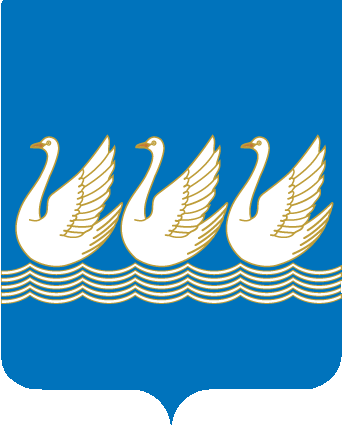 Башkортостан РеспубликаhыСтeрлетамаk kалаhыkала округыСоветы453100, Стeрлетамаk,Октябрь проспекты, 32тел. 24-16-25, факс 24-15-74Республика БашкортостанСОВЕТгородского округагород Стерлитамак453100, Стерлитамак, проспект Октября, 32тел. 24-16-25, факс 24-15-74Проводимое мероприятие контроляПериодичность проведенияОтветственные лицаДокумент, оформляющий результатПроверка расчетов с поставщиками        
и подрядчиками, заказчиками                   Один раз в кварталКомиссия по внутреннему контролюАкт сверки расчетовПроверка денежной наличности в кассе учрежденияОдин раз в кварталКомиссия по внутреннему контролюИнвентаризационная опись (ф. 0504088)Инвентаризация имущества ,финансовых активов, БСО, расчеты с контрагентами , расходы будущих периодов , резервы, обязательства учреждения Ежегодно, перед составлением годовой отчетностиКомиссия по инвентаризацииАкт о результатах инвентаризации 